FEBRUARY 10th-14th, 2020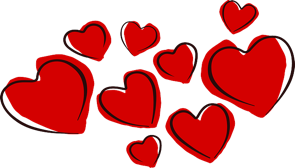 FEBRUARY 10th-14th, 2020FEBRUARY 10th-14th, 2020FEBRUARY 10th-14th, 2020MATHSCIENCEHISTORYMONTopic 11: Multiply/Divide FractionsQuiz on Multiplying FractionsTimed Test PracticeContinue Multiplying Mixed Number Fractions HW will be givenWk 24 HW sheet TuesdayCh. 3: AdaptationsPearsonrealize.com 3.3/3.4 Quiz online due today Monday 2/10NoneCh. 8: Revolutionary WarReview SG 8.2 Quiz on 8.1/8.2 SG (can use SG on quiz)Read 8.3 discussComplete 8.3 SGPractice Basic Rights and PreambleTUESTopic 11: Multiply/Divide FractionsContinue Multiplying Mixed Number Fractions WS *gradedHW will be givenWk 24 HW sheet WednesdayCh. 4: EcosystemsCh. 4 Cover Page (journal)Chapter 4 vocabulary cards“Feature Creature” PowerPointCh. 8: Revolutionary WarReview 8.3 SGPractice Basic Rights and Preamble WEDTopic 11: Multiply/Divide FractionsDividing FractionsHW will be givenWk 24 HW Thursday and FridayCh.4: EcosystemsNoneCh. 8: Revolutionary WarRead 8.4 and discussComplete 8.4 SGBasic Right and PreambleTHURSTopic 11: Multiply/Divide FractionsTimed Test *gradedDividing Fractions PracticeWk 24 HW sheet Ch. 4: Ecosystems“Feature Creature” PowerPointWill Start Ch. 4 next weekCh. 8: Revolutionary WarReview 8.4 SGBasic Rights/ Preamble PracticeFRITopic 11: Multiply/Divide FractionsDividing Fractions WS *gradedWk 25 HW sheet MondayCh. 4: EcosystemsPowerPoint Presentations for “Feature Creature”Will start Ch. 4 next weekCh. 8: Revolutionary WarQuiz on 8.3/8.4 (can use SG on Quiz)